Un nichoir pour les abeilles xylicolesLe terme « xylicole », du Grec xulon (bois), désigne les insectes qui habitent dans le bois.
Le chêne, le hêtre, le robinier faux acacia, le châtaigner ou le charme conviennent bien à ce type d’abris.  Évitez absolument d’utiliser du bois tendre comme le pin et le peuplier, qui gonflent à l’humidité (et évidemment évitez le bois traité !).Une bûche de bois dur percée de trous (10 cm de profondeur pour max. 15mm de diamètre). La diversité des diamètres permet de multiplier la variété des occupants. A noter que les trous de 8 mm de diamètre sont souvent occupés.Pour augmenter la durée de vie de votre nichoir, clouez sur le dessus une planche qui fera office de toit.Placez la bûche sur un piquet, un muret ou suspendue à un arbre.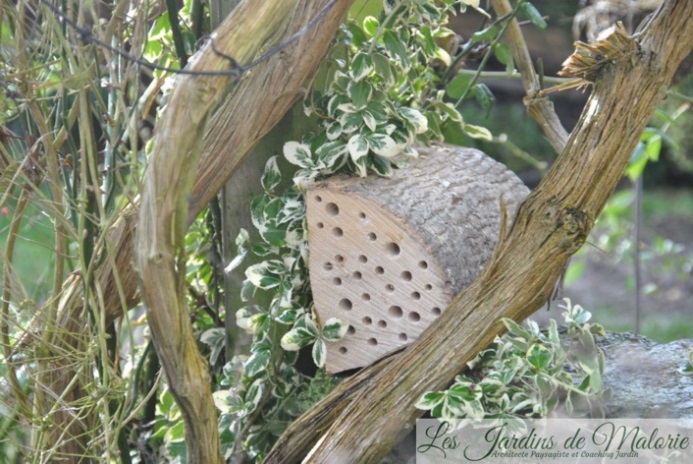 